Р О С С И Й С К А Я   Ф Е Д Е Р А Ц И ЯА в т о н о м н а я   н е к о м м е р ч е с к а я   о р г а н и з а ц и я«Н А Ц И О Н А Л Ь Н А Я   А С С О Ц И А Ц И Я   П А У Э Р Л И Ф Т И Н Г А»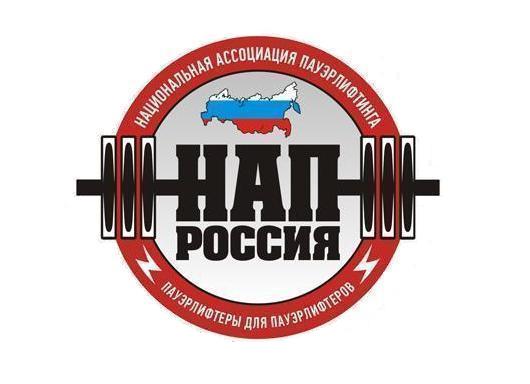 ПОЛОЖЕНИЕо проведении Открытого Чемпионата Уральского Федерального округа по силовым видам спортасреди мужчин и женщин                                                                                                                        УТВЕРЖДАЮ:                                                                                                                                  Президент АНО                                                                                «Национальная Ассоциация  Пауэрлифтинга»                                                                                      __________________________А.В.Репницын                                                              Екатеринбург, 2018 г.1. Цели и задачи:- выявление сильнейших спортсменов УРФО в силовых видах.- выполнение разрядных нормативов АНО «НАП» вплоть до МСМК и ЭЛИТЫ «НАП».- фиксирование новых рекордов России, Европы, Мира.- пропаганда силовых видов спорта как массовых и зрелищных среди молодежи.- соревнования проходят под девизом «Здоровая молодежь - Сильная Россия!»- пропаганда трезвого и некурящего образа жизни.- формирование престижности занятиями спортом в молодежной среде, как следствие формирование престижности здорового образа жизни.- успешная социализация и эффективная самореализация молодёжи, для развития её потенциала в интересах России, в рамках Государственной молодежной политики в Российской Федерации.- развитие массового спорта в России, как приоритетная задача, поставленная Президентом Российской федерации В.В.Путиным.- реализация федеральной целевой программы: «Развитие физической культуры и спорта в РФ в 2016-2020 гг.».- мероприятие является проектом здорового образа жизни и проводится в рамках Приоритетного Национального Проекта «Здоровье».2. Сроки и место проведения:- Соревнования  проводятся  18 февраля 2018 г.- Город проведения соревнований – Екатеринбург. Место проведения соревнований: улица Сулимова, дом 46, фитнес-клуб «Фит Лайф»..- День приезда и первое обязательное взвешивание 17 февраля 2017 года, с 17.00 до 20.00. Начало соревнований 18 февраля в 9.00.3. Руководство проведением соревнований:- Общее руководство по подготовке и проведению соревнований осуществляется Автономной некоммерческой организацией «Национальная ассоциация пауэрлифтинга.·Главный судья  – Репницын А.В..·Зам. главного судьи по вопросам информационного обеспечения – Жиляков В.К.·Зам. главного судьи по вопросам допинг-контроля – Блинков В.В.·Главный секретарь соревнований – Репницына М.В.·Зам. главного секретаря соревнований - Ильин Д.С.·Председатель судейского корпуса – Горелов А.Л.4. Судейство:·Соревнования проводятся по международным правилам АНО «НАП»;·Каждая команда может предоставить судью;·Судьи должны иметь соответствующую одежду (белая рубашка, тёмные или серые брюки, галстук, нагрудной шеврон судьи, судейскую книжку) и соответствующую судейскую квалификацию.5. Участники соревнований:- К участию в соревнованиях допускаются команды и отдельные участники из всех стран мира, по согласованию с национальными федерациями, достигшие 14 лет, имеющие соответствующую спортивно-техническую подготовку, прошедшие медосмотр. Экипировка участников - согласно правилам федерации НАП. Участники, не выполняющие требования по экипировке - на помост не допускаются.6. Виды спортивных дисциплин:-  Пауэрлифтинг, приседания со штангой, жим штанги лежа, становая тяга (все дивизионы, см.пункт 7)-  Народный жим (безэкипировочный дивизион).-  Русский жим (безэкипировочный дивизион).-  Военный жим (безэкипировочный дивизион).-  Пауэрспорт (безэкипировочный дивизион).-  Армлифтинг.7. Виды дивизионов:-  Безэкипировочный.-  Софт-экипировочный.-  Однослойной экипировки.-  Многослойной экипировки.В случае выступления спортсменом в однослойной экипировке, для выполнения норматива по таблицам этого дивизиона, необходимо во время регистрации указать количество слоёв в экипировке. После чего в заявочной карточке будет сделала специальная отметка, на основании которой судьи проверят экипировку в момент выступления. При подписывании заявочной карточки необходимо убедиться в наличии данной пометки. В случае её отсутствия, норматив по таблицам однослойной экипировки присвоен быть не может, и присвоение будет происходить по таблицам многослойной экипировки. Аналогично необходимо также на регистрации обязательно указать количество слоёв в слинг-шоте.
8. Весовые и возрастные категории участников:8.1. Пауэрлифтинг, приседания со штангой, жим штанги лёжа, становая тяга.-  Весовые и возрастные категории, согласно международных правил АНО «НАП».8.2. Народный жим.-  Весовые и возрастные категории, согласно международных правил АНО «НАП».Победитель в личном зачете в каждой весовой и возрастной категории определяется по наибольшему количеству повторений. Абсолютное первенство подсчитывается по коэффициенту НАП.8.3. «Классический русский жим».-  Номинации: «Женщины, вес штанги 35 кг» (открытый зачёт); «Юноши, вес штанги 55 кг» (до 19 лет включительно);«Ветераны, вес штанги 55 кг» (с 40 лет и старше);«Мужчины, вес штанги 55 кг»  (20-39 лет);«Ветераны, вес штанги 75 кг» (с 40 лет и старше);«Мужчины, вес штанги 75 кг» (до 39 лет включительно);«Мужчины, вес штанги 100 кг» (открытый зачёт);«Мужчины, вес штанги 125 кг» (открытый зачёт);-  Победитель в каждой номинации определяется по Коэффициенту атлетизма.8.4. Пауэрспорт, Военный жим.-  Возрастные категории отсутствуют. Весовые категории, согласно международных правил АНО «НАП».8.5. Армлифтинг.-  Соревнования проводятся на ручке «Rolling Thunder» (Русская рулетка), а также «Ось Аполлона» (Русская Ось), ХАБ, Двуручный щипковый блок (Русский кирпич), Эскалибур, согласно правил соревнований международной ассоциации армлифтинга (WАА). -  Возрастные категории отсутствуют. Весовые – согласно международных правил WAA. Победитель в личном зачете в каждой весовой категории определяется по наибольшему поднятому весу.     
9. Абсолютное первенство:- разыгрывается по формуле Шварца (мужчины) и Мэлоун (женщины) среди следующих групп (при их наличии, согласно пункта 9):·спортсмены 14-19 лет (среди юношей);·спортсмены 20-23 лет (среди юниоров);·спортсмены 24-39 лет (в открытой возрастной группе);·спортсмены 40 лет и старше (среди ветеранов);- В Народном жиме абсолютное первенство подсчитывается по Ноэффициенту НАП. -В случае если в отдельной группе каждого отдельного дивизиона будет менее шести участников (среди женщин) и менее восьми участников (среди мужчин), награждение победителей абсолютного первенства в данной группе производиться не будет.10. Заявки:- Предварительные заявки от команд и спортсменов ОБЯЗАТЕЛЬНЫ. Заявки подаются до 11.02.2018 г. включительно посредством Он-Лайн регистрационной формы на сайте: http://www.пауэрлифтинг-россия.рф  - Коллективные заявки принимаются на e-mail: REPNITSYN@MAIL.RU11. Стартовый взнос:Стартовый взнос во всех номинациях (пауэрлифтинг, приседания, жим лежа, становая тяга, пауэрспорт, народный жим, русский жим, армлифтинг):·в одиночном выступлении ПРО – 1700 рублей.·по версии ЛЮБИТЕЛИ стартовый взнос равен: стартовому взносу по версии ПРО плюс 750 рублей (однократно) с человека для проведения выборочного тестирования спортсменов дивизиона ЛЮБИТЕЛИ на применение допинга.· в случае перезачета стартовый взнос равен 1000 рублей.· в случае двукратного  выступления – 1700 рублей за каждое упражнение (в армлифтинге – 1000 рублей за каждое упражнение).·При отсутствии годового взноса за 2018 год, спортсмен должен оплатить дополнительно 500-750 рублей годового взноса (в зависимости от возраста).·Спортсмены дивизиона с ограниченными возможностями (СОВ) полностью освобождаются от уплаты стартового и годового взноса, при условии выступления в дивизионе ПРО в одной номинации.·Спортсмены возраста 13 лет и младше, а также 70 лет и старше освобождаются от уплаты стартового взноса.12. Присвоение нормативов: ·Присваиваются нормативы вступившие в силу с 01.01.2018 г. вплоть до Мастера Спорта Международного Класса и ЭЛИТЫ НАП и МСМК WAA включительно.·Для оформления разрядной книжки необходимо иметь 1 фото 3х4см. В этом случае разрядная книжка оформляется на месте проведения соревнований. Бланк разрядной книжки и её оформление предоставляется и производится БЕСПЛАТНО. ·Для присвоения норматива КМС НАП, МС НАП, МСМК НАП необходимо 2 фото 3х4см, заполнить предоставленный бланк и передать его секретарям в комнате для взвешивания, либо отправить почтой по указанному в бланке адресу. Оформление удостоверений производится в течение четырёх месяцев с момента поступления заявлений в офис Ассоциации НАП.13. Допинг-контроль (далее ДК):·Сразу после окончания вступления, секретарь на помосте объявляет фамилии спортсменов, которым выпало по жребию пройти ДК. Спортсмен, фамилию которого произнесли, ОБЯЗАН НЕЗАМЕДЛИТЕЛЬНО подойти к секретарю и расписаться в своей карточке, указав в свободной форме, что его вызвали для прохождения ДК.·В случае если спортсмен не услышал, кого именно в его потоке вызвали на ДК, он ОБЯЗАН НЕЗАМЕДЛИТЕЛЬНО пройти в комнату для сдачи допинг-контроля, для уточнения, необходимо ли ему проходить ДК. Обязанность быть проинформированным о вызванных по жребию на ДК лежит целиком и полностью на самом спортсмене.·После того, как спортсмен расписался в карточке о том, что его вызвали на ДК, он ОБЯЗАН НЕЗАМЕДЛИТЕЛЬНО, в порядке живой очереди,  пройти в кабинет ДК, для последующей сдачи анализов на «допинг».·Сдача анализов производится в присутствии офицера по забору проб, при его постоянном визуальном контроле.·В случае выполнения спортсменом ВПЕРВЫЕ норматива Мастера Спорта Международного Класса НАП, спортсмен (при желании присвоения данного норматива и выдачи удостоверения соответствующего образца, по результатам допинг-контроля) проходит обязательный допинг-контроль, который уплачивает самостоятельно в полном объёме в размере 6000 рублей. Если выполнение норматива Мастера Спорта Международного Класса НАП происходит спортсменом НЕ впервые, либо спортсмен выполняет нормативы Кандидата в мастера спорта НАП, или Мастера спорта НАП, либо 1, 2 или 3-й спортивный разряд, дополнительной оплаты за допинг-контроль в 6000 рублей и обязательное его прохождение не требуется (за исключением случаев вызова по жребию).·Нарушение спортсменом хотя бы одного из вышеперечисленных подпунктов, пункта 13, настоящего «Положения», равно как и отказ от сдачи пробы, приравнивается к положительному результату анализов спортсмена на допинг-контроль и, как следствие, влечёт за собой дисквалификацию спортсмена.14. Награждение:·Спортсмены, занявшие первые три места в каждой весовой и возрастной категории, награждаются медалями и дипломами. Победители абсолютного первенства награждаются Кубками.·Команда-победитель определяется согласно Техническим правилам АНО «НАП», и награждается большим переходящим кубком. В случае если переходящий кубок одна и та же команда выигрывает 3 года подряд, данный кубок остается у команды навсегда. Информация о командах-победителях, за все года, наносится на основании командного кубка. Команда-победитель обязана предоставить данный кубок на первое взвешивание Чемпионата УРФО в следующем году. В противном случае, команда с соревнований снимается.Команда-победитель несет полную материальную ответственность за сохранность переходящего кубка. В случае порчи или утери командного кубка, команда-победитель возмещает его полную стоимость президиуму АНО «НАП». · В случае если количество выступлений одной команды превышает 30 человек, тренер данной команды указанный в заявочных карточках его спортсменов, награждается денежным призом в размере 10 % от суммы стартовых взносов оплаченных его командой. ·Возможны дополнительные ценные призы при привлечении средств спонсоров и благотворительных взносов.·Спортсмены дивизиона СОВ, занявшие первые три места в каждой весовой и возрастной категории, награждаются медалями и дипломами. Победители абсолютного первенства награждаются Кубками. В случае желания спортсмена дивизиона СОВ выступить перезачётом в других движениях, либо в другой возрастной группе, он оплачивает стартовый и годовой взносы для выступления в дополнительных номинациях на общих основаниях.·Все призеры или их представители обязаны присутствовать на награждении. В противном случае выдача награды не гарантируется.15. Финансирование:Расходы по командированию, размещению и питанию участников, тренеров, судей и зрителей несут командирующие организации.16. Договор на участие в соревнованиях:·Проходя процедуру взвешивания и регистрации, каждый спортсмен подписывает заявочную карточку. Факт подписания данной карточки является заключением Договора об участии в соревнованиях между спортсменом и организаторами. Подписывая карточку, спортсмен соглашается со всеми пунктами настоящего Положения, а также со всеми пунктами Технических правил АНО «НАП» и всех Постановлений  АНО «НАП», принятых до начала данных соревнований и опубликованных на официальном сайте АНО «НАП» (www.пауэрлифтинг-россия.рф), в разделах «Документы ассоциации» и «Правила и нормативы».     Также спортсмен безоговорочно соглашается со следующими условиями:1).  Принимая участия в соревнованиях, спортсмен признаёт, что от него потребуется максимальное физическое и психологическое напряжение, что влечет за собой риск получения травмы, либо увечья. Спортсмен принимает на себя все риски, связанные с этим, и несёт всю ответственность за любые травмы и увечья,  известные ему, либо не известные ему, которые он может получить.2).  Спортсмен осознаёт, что на его ответственности лежит контроль  состояния своего здоровья перед участием в соревнованиях, тем самым подтверждает проведение регулярного врачебного медосмотра, и отсутствие медицинских противопоказаний для участия  в соревнованиях, соответственно свою полную физическую  пригодность  и добровольно застраховал свою жизнь и здоровье на период участия в соревновании.3).  Принимая участие в соревновании, спортсмен сознательно отказывается от любых претензий, в случае получения травмы или увечья на этом турнире, в отношении Организаторов турнира, АНО «Национальная ассоциация пауэрлифтинга», собственника помещений, руководителей, должностных лиц, работников упомянутых организаций, ассистентов на помосте и всего обслуживающего соревнования персонала. 4).  Спортсмен добровольно оплачивает все благотворительные взносы, предназначенные для погашения расходов по проведению турнира, изготовлению наградной атрибутики и других расходов, связанных с проведением спортивных мероприятий.5). Спортсмен ознакомился с данным Положением и полностью понимает его содержание.6). Спортсмен добровольно соглашается принять все вышеописанные в п.16 настоящего Положения условия. Тем самым подтверждает это, подписывая заявочную карточку в присутствии секретариата на процедуре регистрации и взвешивания.17. Персональные данные участника соревнований (спортсмена):  Персональные данные участника соревнований  подлежат обработке в соответствие требованиями Закона № 152-ФЗ «О персональных данных».   Письменное согласие на обработку его персональных данных даётся участником соревнований при подписании  заявочной карточки в соответствии с п. 15 настоящего Положения.18. Контактная информация:По всем интересующим Вас вопросам, касающимся организации и проведения Открытого Чемпионата УрФО, Вы можете связаться с Главным судьёй соревнований Репницыным Андреем, тел.: +7(922)200-68-79.19. Настоящее Положение служит официальным вызовом на соревнования.